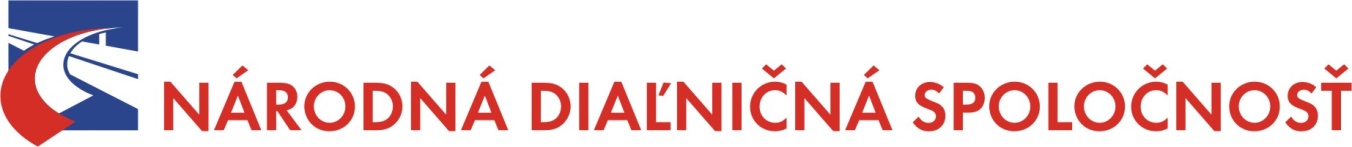  Národná diaľničná spoločnosť, a.s., Mlynské Nivy 45, 821 09 BratislavaŽiadosť o oslobodenie od platenia úhrady za používanie diaľníc a rýchlostných ciest Prílohy k žiadosti: kópia zriadovateľskej listiny	kópia resp. kópie technického preukazu ( kópia osvedčenia o evidencii časť II. alebo kópia osvedčenia o evidencii alebo kópia technického preukazu vozidla)* v prípade viacerých vozidiel priložiť zoznam ako prílohu 	V ......................................  dňa ..............................                      Podpis žiadateľa:					Obchodné meno:IČO:Adresa miesta podnikania:EČV vozidla*  / Krajina registrácie vozidla:Kontakt  telefónne číslo:Mail: